Antiviral activities of Curcumin and 6-Gingerol Against Infection of Four Dengue Virus Serotypes in A549 Human Cell Line in vitroAbstractDengue virus (DENV) is the most geographically widespread arbovirus causing dengue disease epidemics in tropical and subtropical regions. Nature provides  plants as a source for lead molecules against various diseases including DENV infection. We investigated the antiviral effect of urcumin and 6-ingerol, the major active constituent of turmeric (Curcuma longa Linn.) and ginger (Zingiber officinale Roscoe), respectively, against all four serotypes of DENV infecting human lung epithelial carcinoma (A549) cell line in vitro. Different levels of antiviral properties were observed between DENV serotypes. Curcumin and ingerol exhibit antiviral against DENV infection and could provide new therapeutic approach for dengue disease treatment strategies.Keywords: Curcumin; Gingerol; Dengue Virus; Antivirus; A549; Natural ProductIntroduction Dengue virus (DENV) is considered the most geographically widespread arthropod-borne virus with an increased frequency of epidemics and severe disease manifestation in hyperendemic countries (Guzman and Harris 2015). It is estimated that 390 million cases of DENV infections occur worldwide annually (Bhatt et al. 2013; Guzman and Harris 2015). Over the past 50 years, the world has experienced a dramatic increase in dengue incidence to almost 30-folds (Guo et al. 2017), facilitated by virus transmission predominantly by Aedes aegypti and to a lesser extent A. albopticus mosquito vectors (Guzman et al. 2016). The four DENV serotypes (DENV-1, -2, -3, and -4) can cause a wide range of disease in human, from asymptomatic, classical fever Dengue Fever, to the life-threatening conditions Dengue Hemorrhagic Fever and Dengue Shock Syndrome(Martina et al. 2009). The current disease management for DENV infection is limited to early detection, fluid replacement, and symptomatic therapy although research has proven the association of viral load with severity of the disease in the patients (Wang et al. 2003). The first-ever dengue vaccine Dengvaxia (CYD-TDV) still has limited use in the target population below nine years old (Dighe et al. 2019) and the development of anti-DENV drugs has been in a slow process. There is no licensed antiviral therapy available to date and only four small molecule anti-DENV drugs have entered phase I and phase II clinical trials. Although these drugs meet the required safety profile but could not reduce viral load as expected (Tian et al. 2018). Indonesia has been known  of medicinal plants. Turmeric (Curcuma longa Linn.) and ginger (Zingiber officinale Roscoe), both from the family Zingiberaceae, have been used by generations of people around the world as a dietary spice, food preservative and traditional herbal medicine (Soleimani et al. 2018). Turmeric contains a major active constituent called urcumin (Soleimani et al. 2018), while ginger contains 6-ingerol (Kubra and Rao 2012; Wang et al. 2014). Researchers have shown the antioxidant, anti-inflammatory, anti-neoplastic, anti-microbial and antiviral abilities of urcumin (Gupta et al. 2013; Kocaadam and Şanlier 2017) and 6-ingerol (Chrubasik et al. 2005). Curcumin, which is considered a non-mutagenic and non-genotoxic agent (Soleimani et al. 2018), has shown its antiviral properties against Flaviviridae viruses such as Zika Virus (Mounce et al. 2017), Hepatitis C Virus (HCV) (Anggakusuma et al. 2014), Japanese Encephalitis Virus (Dutta et al. 2009), and DENV-2 (Padilla-S et al. 2014). Fresh ginger has shown its inhibitory effect against human respiratory syncytial virus (HRSV) (Chang et al. 2013) and HCV (El-Adawi et al. 2011).Human alveolar epithelial A549 cells have been proven suitable for use as a DENV infection model in vitro (Yohan et al. 2014). The use of A549 cell line in DENV research was based on the evidence of viral antigen detection in macrophages and vascular endothelial cells of the lung (Jessie et al. 2004). (Padilla-S et al. 2014; Sharma et al. 2015)(Holmes and Burch 2000)In this study, we investigated the antiviral effect of urcumin and ingerol on the growth of all four DENV serotypes in A549 cell line.Materials and MethodsDENV serotypesFour DENV serotypes of Indonesian isolates were used. All virus stocks were generated from low-passage number (maximum of 5 passages) of virus in Vero cells.  The DENV-1 strain JMB-034 was isolated from dengue patient in Jambi (Haryanto et al. 2016). The other serotypes DENV-2 strain SUB-011, DENV-3 strain SUB-006, and DENV-4 strain SUB-007 were isolated from patients in Surabaya, East Java (Aryati et al. 2013; Wardhani et al. 2017). The harvested culture supernatants containing viable DENV were stored at -80°C until use and their titers were measured using standard plaque assay method in BHK21 cells, as described elsewhere (Yohan et al. 2014; Sasmono et al. 2015).Cell cultivation and maintenanceCell lines were obtained from ATCC. The human (Homo sapiens) alveolar epithelial carcinoma A549 and Syrian golden hamster (Mesocricetus auratus) fibroblast BHK-21 cells were grown and maintained in RPMI 1640 Medium. The African green monkey (Cercopithecus aethiops) Vero cells were maintained in Minimum Essential Medium. The media were supplemented with 10% Fetal Bovine Serum (FBS), 2 mM of L-glutamine, 100 U/ml of penicillin, and 100 μg/mL of streptomycin (all from Gibco-Thermo Fisher Scientific, CA, USA). Cells were maintained in a humidified 37C incubator with 5% CO2 supplementation(Yohan et al. 2014).A549 cell viability test Curcumin (≥ 65%, HPLC) and 6-Gingerol (≥ 98%, HPLC) were purchased from Sigma-Aldrich in powder and lyophilized forms, respectively. Both compounds were solubilized using dimethyl sulfoxide (DMSO) (Sigma-Aldrich, USA) as vehicle into stock solutions of known molarity. The stock solutions were then diluted into working solutions using RPMI medium supplemented with 10% FBS. The cytotoxicity of the compounds was tested in A549 cells, seeded 1×105 cells/well of 96-well plate and grown overnight at 37°C, 5% CO2. Serially diluted compounds were added into the cells monolayer in triplicate and tested with 3-(4,5-dimethylthiazol-2-yl)-2,5-diphenyl tetrazolium bromide (MTT) using the MTT Cell Proliferation Assay Kit (Trevigen, Gaithersburg, MD, USA) after 48 hrs of incubation at 37°C, 5% CO2, according to the protocol described by the manufacturer. Following the formation of formazan complexes, plate was read at 570 nm using a microplate reader. The percentage of cell viability was measured as a comparison to the medium-only controls. A dose-response curve was obtained using non-linear regression (curve fit) and the cytotoxic concentration was calculated as median cell cytotoxicity (CC50) in which the concentration of compound that reduced cell’s viability by half. DENV antiviral activity testingThe A549 cells were seeded at 1×105 cells/well in 96-well plate and subjected to infection with DENV-1, DENV-2, DENV-3, or DENV-4 with multiplicity of infection () value of 1, described hypothetically as one virus particle per cell. Compounds treatment was done using 10, 25, and 50 μM of urcumin and 50, 100, and 200 μM of ingerol. Treatment of cells with calculated concentrations of compounds was done using co-treatment method, where mixture of DENV and compounds was added to cell monolayer and allowed to react at 37°C, 5% CO2 for 48 hrs, without removal of inoculant or wash steps, as described elsewhere (Chen et al. 2013). Following the incubation period, supernatant was transferred into microtubes for the virus titration using plaque assay in BHK21 cellsThe calculated virus titer was normalized to the medium only (without compound) control and presented as percent of inhibition. The median inhibitory concentration (IC50) was measured as the concentration of compound that can inhibit 50% of virus titer. The vehicle control used to monitor the effect of the DMSO diluent in the system. The vehicle control was prepared as 1% v/v of DMSO, a concentration that was higher than the highest concentration of compounds in the testing.Statistical nalysisStatistical analyses were conducted using SPSS Statistics software version 17.0 (SPSS Inc., USA). Mean and standard error of mean (SEM) from three independent experiments were calculated. The comparison between groups in experimental results was analyzed using one-way ANOVA, followed by Tukey's post hoc test. A p-value less than 0.05 was considered as statistically significant. The CC50 and IC50 values were calculated using ResultsCytotoxicity of curcumin and ingerol to A549 cellsThe cells’ cytotoxicity properties of urcumin and ingerol were measured using standard MTT assay for measurement of cells’ viability. Both urcumin and ingerol reduced A549 cells’ viability in dose dependent manner. The median cell cytotoxicity CC50 of curcumin and ingerol were measured at 1 μM and  μM, respectively (.  analyss that curcumin and ingerol reduced A549  viability in dose dependent manner p = 0.0029 and p = 0.0001,  respectively).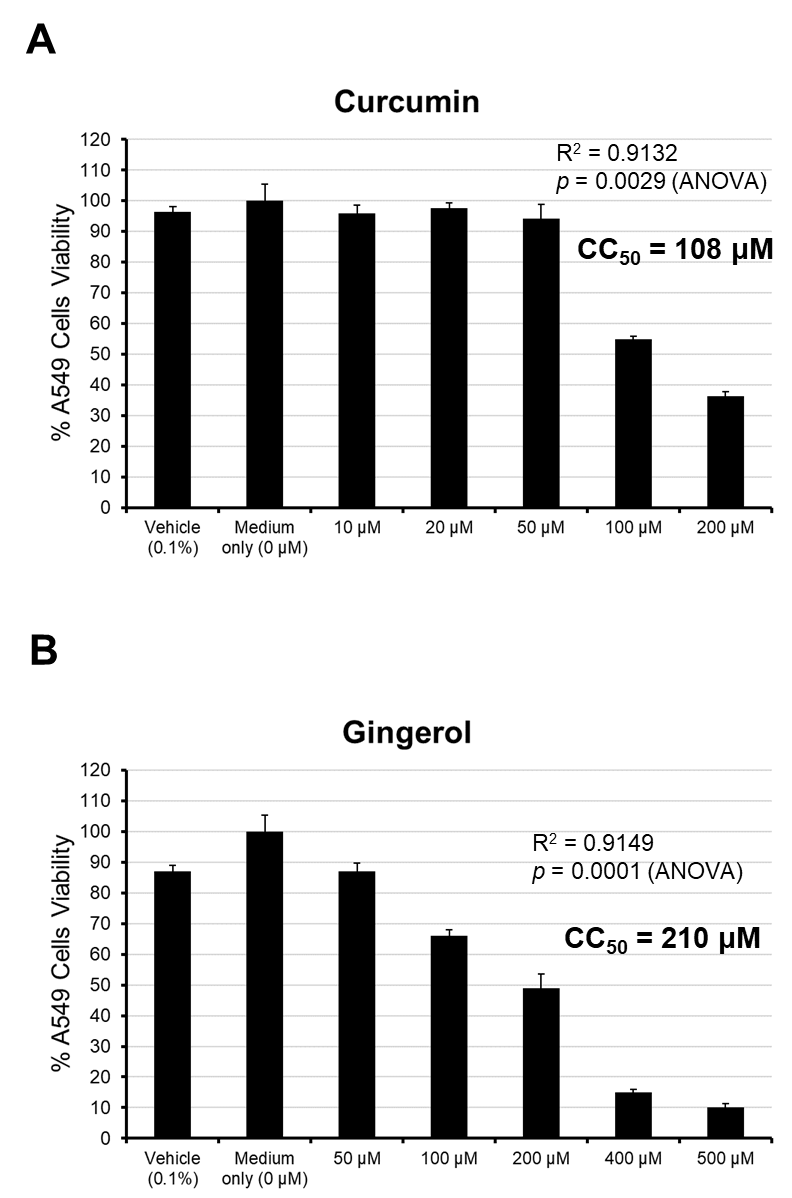 Antiviral activities of Curcumin and 6-Gingerol Against Dengue VirusFollowing the CC50 data, the antiviral testing of urcumin and ingerol was set at sub-cytotoxic concentrations. Both urcumin and ingerol inhibited the growth of all four DENV serotypes in A549 cells (Figures  and ). 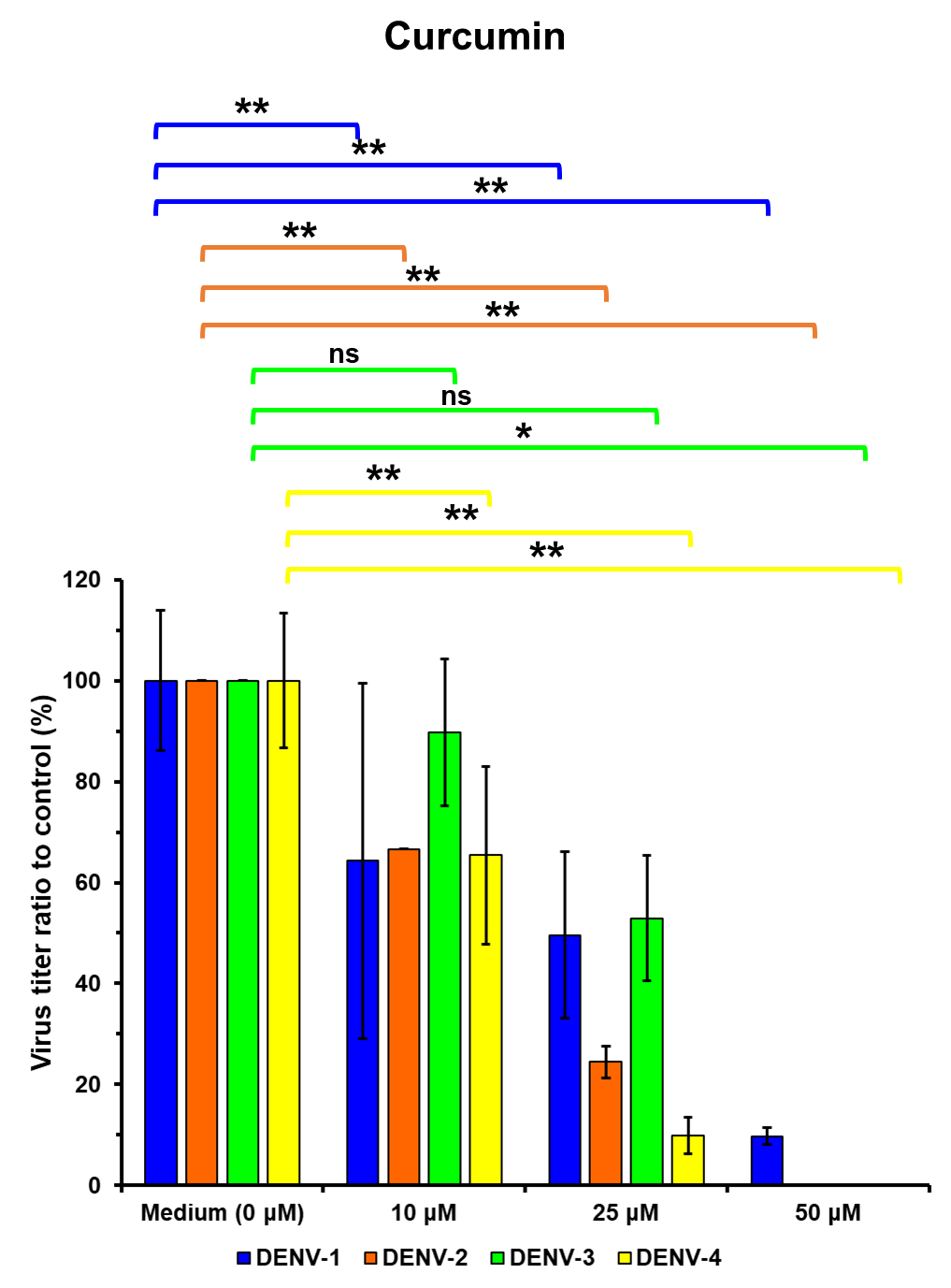 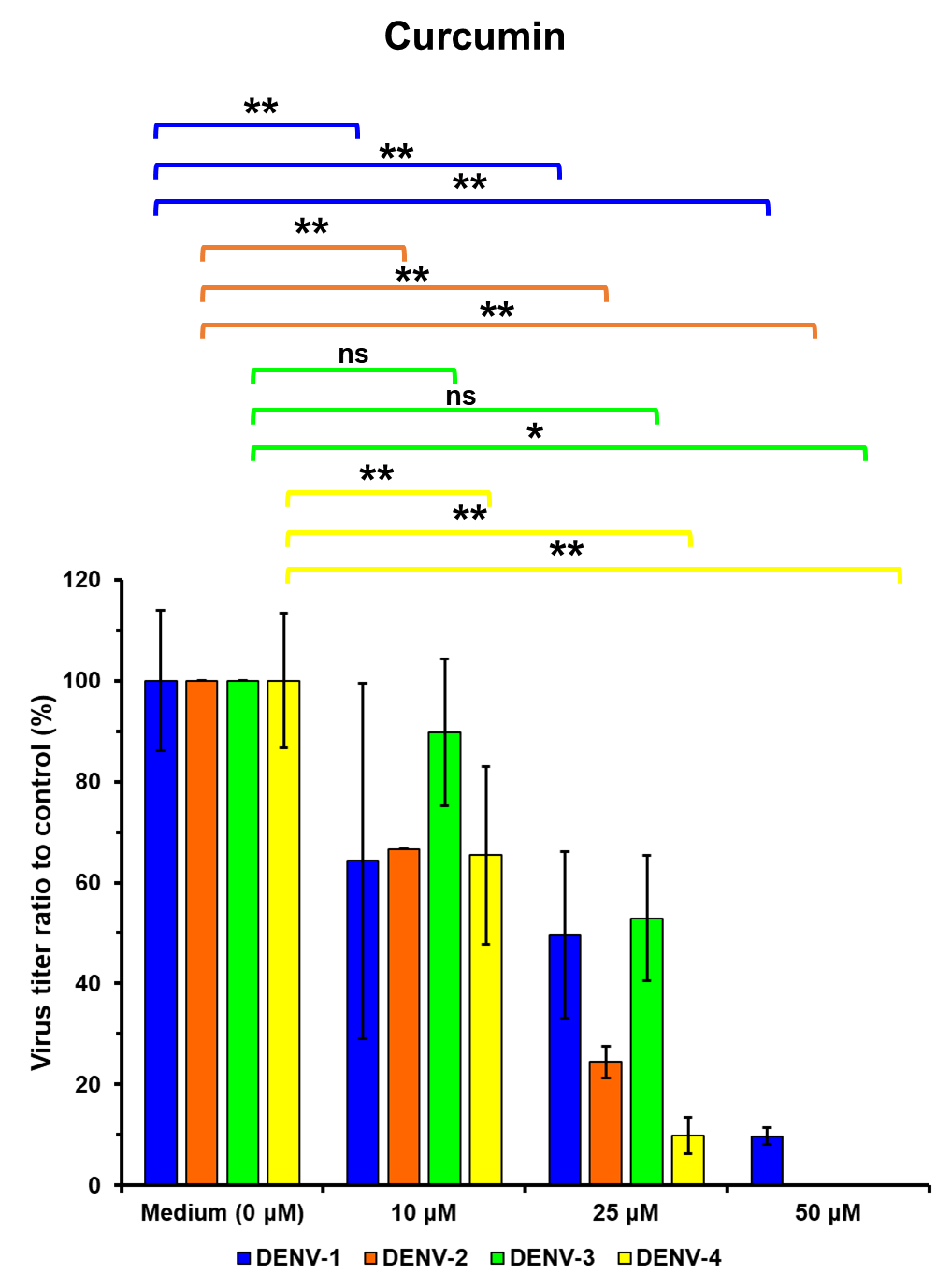 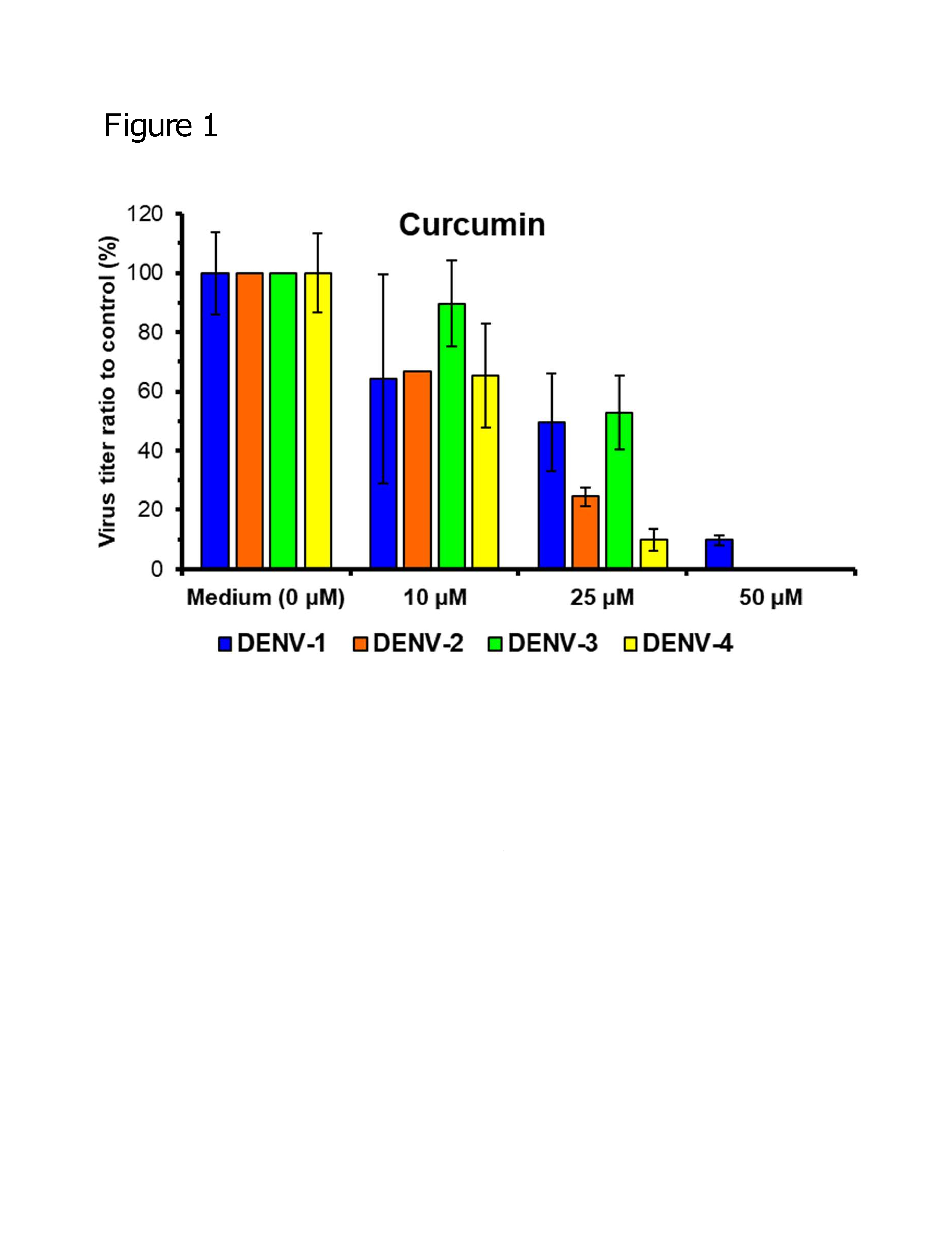 Figure  Antiviral activity profiles of urcumin against all four DENV serotypes, measured as percentage of virus titer in treatment groups to the medium only control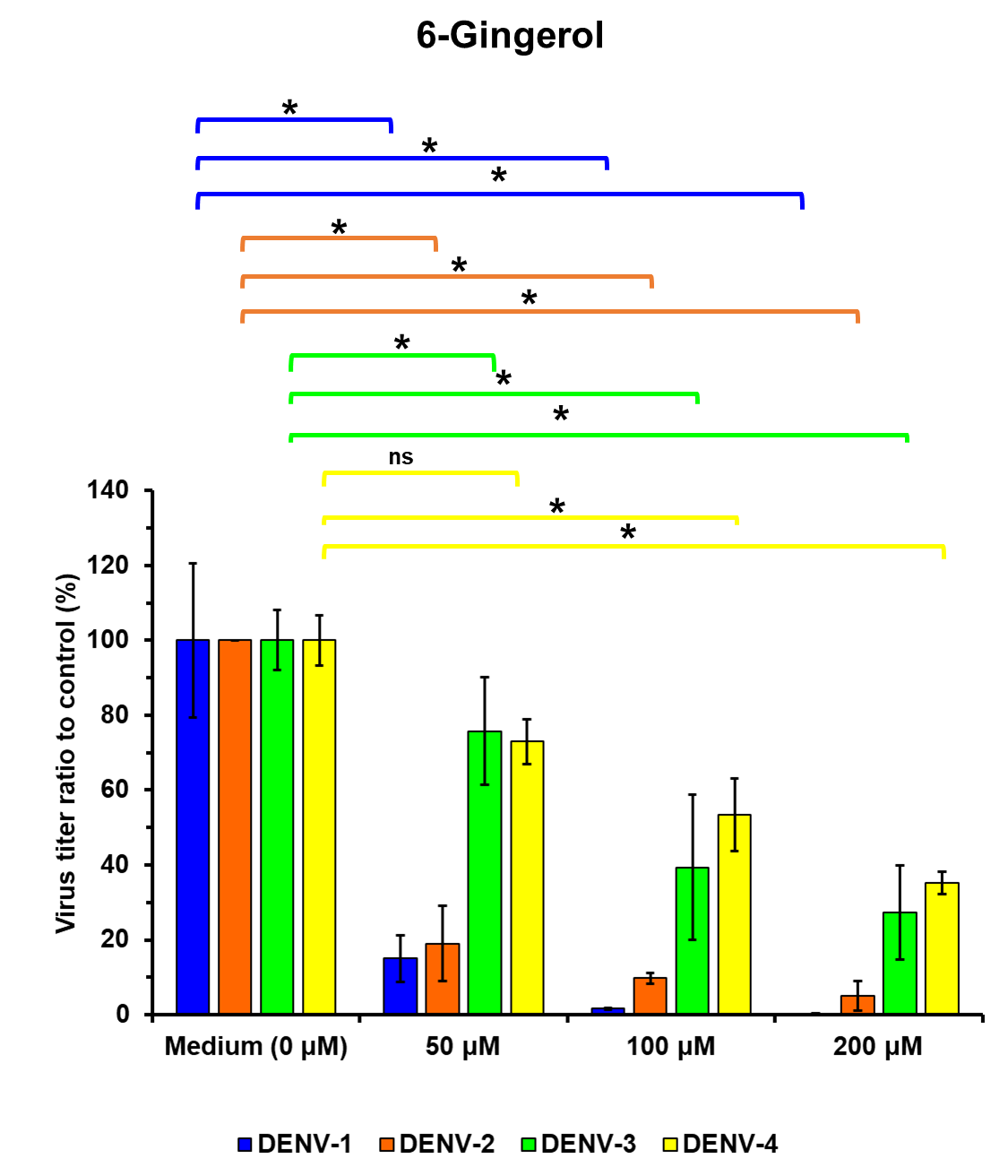 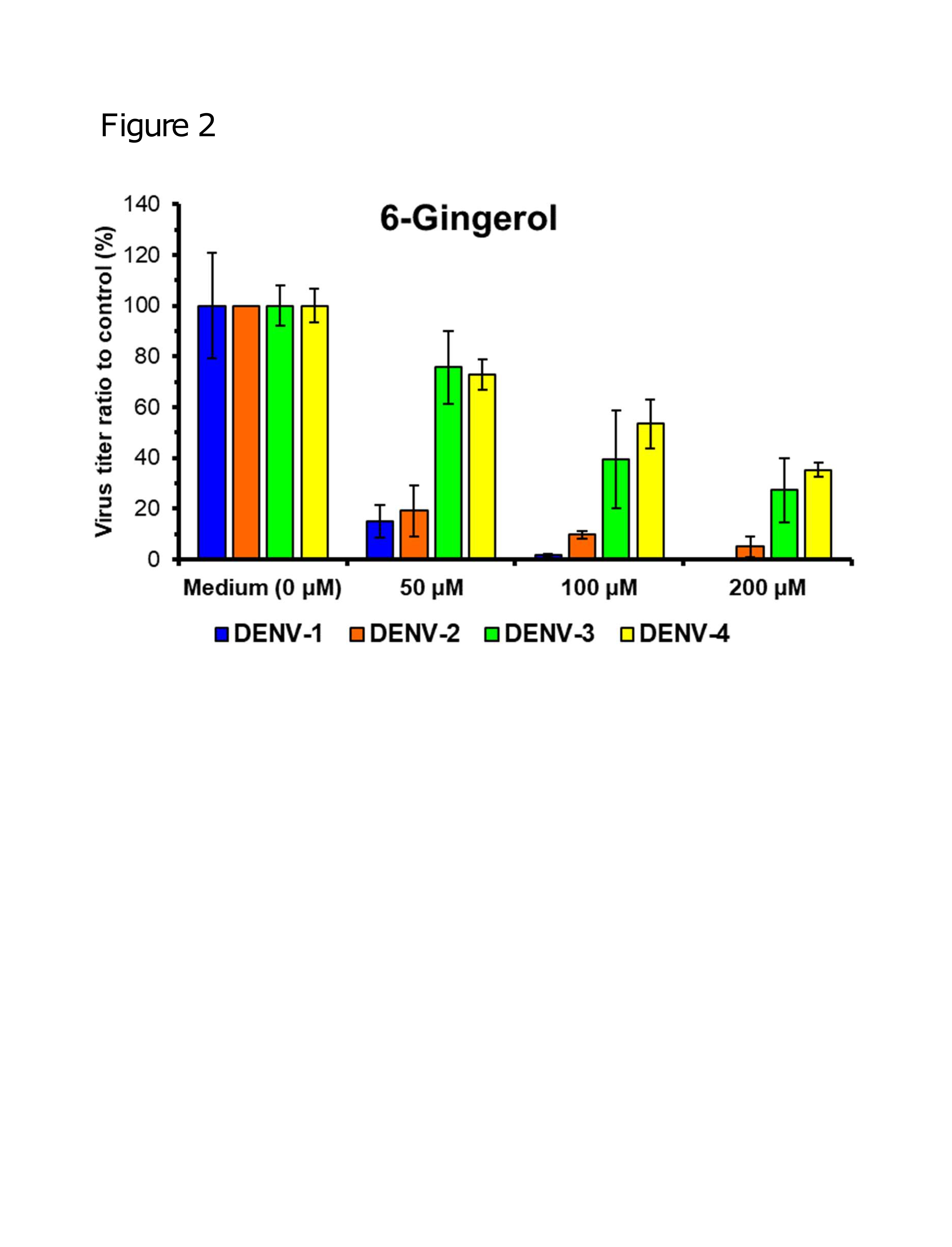 Figure  The inhibition profiles were increased along with the increasing concentration of compounds compared to the medium only control. Vehicle control resulted in no significant reduction of virus titers compared to control (data not shown). We observed a variable median inhibitory concentration IC50 results for each DENV serotype (Table 1).Table 1 The antiviral activities of urcumin and 6-ingerol against four DENV serotypes as determined by median inhibitory concentration (IC50).Curcumin showed highest antiviral activities to DENV-4 compared to other DENV serotypes. highest antiviral potency was observed for ingerol against DENV-2 (Table 1). DiscussionThe significant increase in dengue research during the past decades covers topics on dengue virology, pathogenesis, and immunology andprogress in  antivirals, vaccines, and new vector-control strategies  are important for dengue control and prevention (Guzman and Harris 2015). We tested the antiviral properties of urcumin and ingerol against all four serotypes of wild strain DENV on A549 cell lines. The A549 cell line was used for its susceptibility to DENV infection and showed superior suitability compared to other human cell lines (Yohan et al. 2014).As an active compound from nature, urcumin and ingerol can also be toxic and induce apoptosis to cells (Kaushik et al. 2012; Impheng et al. 2015). We found that urcumin has cytotoxic property although did not significantly affect A549 cells’ viability in concentrations up to 50 μM with CC50 of 1 μM after 48 hrs of cell treatment, a result that is comparable to a previous study by Kaushik, et al. (Kaushik et al. 2012). In the other hand, ingerol showed cytotoxicity to A549 cells with CC50 of 210 μM,  observed elsewhere (Kim et al. 2008).Antiviral activities of urcumin against DENV-2 has been reported (Padilla-S et al. 2014; Balasubramanian et al. 2018). The activity against DENV or enveloped virus is believed through the inhibition of Ubiquitin Proteasome System (UPS) (Chen et al. 2013; Padilla-S et al. 2014) which plays a role in viral replication (Glickman and Ciechanover 2002). In this study, we found that urcumin could inhibit all four DENV serotypes in the same manner (Figure ), although different levels of IC50 was observed for each serotype (Table 1). To the best of our knowledge, this is the first study to explore the antiviral ability of urcumin against all four serotypes of wild-type DENVs. The possible mechanisms of urcumin’s antiviral properties include membrane-disturbing properties (Chen et al. 2013), altering membrane fluidity (Anggakusuma et al. 2014) and inhibiting cell binding (Mounce et al. 2017). The compound 6-ingerol is known to exhibit a variety of biological activities including anticancer, anti-inflammation, and anti-oxidation (Wang et al. 2014). In this study, ingerol, also revealed anti-DENV properties shown by the reduction of viral growth along with the increasing ingerol concentration in the in vitro system (Figure ). Previous study demonstrated the ability of fresh lipophilic juice of ginger to cause complete inhibition of HCV replication (El-Adawi et al. 2011). Fresh ginger is effective against HRSV-induced plaque formation on HepG2 and A549 cell lines by blocking viral attachment and internalization by interfering G protein and F protein (Chang et al. 2013). The administration of ingerol was manifested as inhibition of fatty acid synthase (FASN) expression (Impheng et al. 2015), which is a biosynthetic pathway to establish DENV replication complexes (Heaton et al. 2010). The aqueous extract of ginger rhizome inhibited the activity of matrix metalloproteinase (MMP)-2 and MMP-9, while upregulating the expression of tissue inhibitor metalloproteinase (TIMP)-1 and TIMP-2 in DENV infected cells (Sharma et al. 2015). Our results add information on the antiviral properties of ingerol against all four serotypes of DENV. ConclusionsIn conclusion, major active constituents ginger have shown antiviral activities against all four serotypes of DENV. Curcumin and ingerol have potentials in the development of anti-DENV drug therapy from natural resources and could provide alternative therapeutic approach for dengue disease treatment strategies.AcknowledgmentsThis study was carried out within the framework of undergraduate research program between Eijkman Institute for Molecular Biology and Faculty of Medicine, Diponegoro University. Financial support for the study was given by the Ministry of Research and Technology, Republic of Indonesia to RTS.Competing InterestsRTS serves as member of IJBiotech’s editorial board. Other authors declare that they do not have competing interests.ReferencesAnggakusuma, Colpitts CC, Schang LM, Rachmawati H, Frentzen A, Pfaender S, Behrendt P, Brown RJP, Bankwitz D, Steinmann J, et al. 2014. Turmeric curcumin inhibits entry of all hepatitis C virus genotypes into human liver cells. Gut. 63(7):1137–1149. doi:10.1136/gutjnl-2012-304299.Aryati, Trimarsanto H, Yohan B, Wardhani P, Fahri S, Sasmono RT. 2013. Performance of commercial dengue NS1 ELISA and molecular analysis of NS1 gene of dengue viruses obtained during surveillance in Indonesia. BMC Infect Dis. 13(1):611. doi:10.1186/1471-2334-13-611.Balasubramanian A, Pilankatta R, Teramoto T, Sajith AM, Nwulia E, Kulkarni A, Padmanabhan R. 2018. Inhibition of dengue virus by curcuminoids. Antiviral Res. 162:71–78. doi:10.1016/j.antiviral.2018.12.002.Bhatt S, Gething PW, Brady OJ, Messina JP, Farlow AW, Moyes CL, Drake JM, Brownstein JS, Hoen AG, Sankoh O, et al. 2013. The global distribution and burden of dengue. Nature. 496(7446):504–507. doi:10.1038/nature12060.Chang JS, Wang KC, Yeh CF, Shieh DE, Chiang LC. 2013. Fresh ginger (Zingiber officinale) has anti-viral activity against human respiratory syncytial virus in human respiratory tract cell lines. J Ethnopharmacol. 145(1):146–151. doi:10.1016/j.jep.2012.10.043.Chen T, Chen D, Wen H, OU J, Chiou S, Chen J, Wong M, Hsu W. 2013. Inhibition of enveloped viruses infectivity by curcumin. PloS One. 8:e62482.Chrubasik S, Pittler MH, Roufogalis BD. 2005. Zingiberis rhizoma: A comprehensive review on the ginger effect and efficacy profiles. Phytomedicine. 12(9):684–701. doi:10.1016/j.phymed.2004.07.009.Dighe SN, Ekwudu O, Dua K, Chellappan DK, Katavic PL, Collet TA. 2019. Recent update on anti-dengue drug discovery. Eur J Med Chem. 176:431–455. doi:10.1016/j.ejmech.2019.05.010.Dutta K, Ghosh D, Basu A. 2009. Curcumin protects neuronal cells from Japanese Encephalitis virus-mediated cell death and also inhibits infective viral particle formation by dysregulation of ubiquitin–proteasome system. J Neuroimmune Pharmacol. 4(3):328–337. doi:10.1007/s11481-009-9158-2.El-Adawi H, El-Demellawy M, El-Wahab AA. 2011. Some medicinal plant extracts exhibit potency against viral Hepatitis C. J Biosci Tech. 2(2):223–23`.Glickman MH, Ciechanover A. 2002. The ubiquitin-proteasome proteolytic pathway: destruction for the sake of construction. Physiol Rev. 82(2):373–428. doi:10.1152/physrev.00027.2001.Guo C, Zhou Z, Wen Z, Liu Y, Zeng C, Xiao D, Ou M, Han Y, Huang S, Liu D, et al. 2017. Global epidemiology of dengue outbreaks in 1990-2015: A systematic review and meta-analysis. Front Cell Infect Microbiol. 7:317. doi:10.3389/fcimb.2017.00317.Gupta SC, Sung B, Kim JH, Prasad S, Li S, Aggarwal BB. 2013. Multitargeting by turmeric, the golden spice: From kitchen to clinic. Mol Nutr Food Res. 57(9):1510–1528. doi:10.1002/mnfr.201100741.Guzman MG, Gubler DJ, Izquierdo A, Martinez E, Halstead SB. 2016. Dengue infection. Nat Rev Dis Primers. 2:16055. doi:10.1038/nrdp.2016.55.Guzman MG, Harris E. 2015. Dengue. Lancet. 385(9966):453–465. doi:10.1016/S0140-6736(14)60572-9.Haryanto S, Hayati RF, Yohan B, Sijabat L, Sihite IF, Fahri S, Meutiawati F, Halim JAN, Halim SN, Soebandrio A, et al. 2016. The molecular and clinical features of dengue during outbreak in Jambi, Indonesia in 2015. Pathog Glob Health. 110(3):119–129. doi:10.1080/20477724.2016.1184864.Heaton NS, Perera R, Berger KL, Khadka S, LaCount DJ, Kuhn RJ, Randall G. 2010. Dengue virus nonstructural protein 3 redistributes fatty acid synthase to sites of viral replication and increases cellular fatty acid synthesis. Proc Natl Acad Sci. 107(40):17345–17350. doi:10.1073/pnas.1010811107.Holmes EC, Burch SS. 2000. The causes and consequences of genetic variation in dengue virus. Trends Microbiol. 8(2):74–7.Impheng H, Richert L, Pekthong D, Scholfield CN, Pongcharoen S, Pungpetchara I, Srisawang P. 2015. [6]-Gingerol inhibits de novo fatty acid synthesis and carnitine palmitoyltransferase-1 activity which triggers apoptosis in HepG2. Am J Cancer Res. 5(4):1319–1336.Jessie K, Fong MY, Devi S, Lam SK, Wong KT. 2004. Localization of dengue virus in naturally infected human tissues, by immunohistochemistry and in situ hybridization. J Infect Dis. 189(8):1411–1418. doi:10.1086/383043.Kaushik G, Kaushik T, Yadav SK, Sharma SK, Ranawat P, Khanduja KL, Pathak CM. 2012. Curcumin sensitizes lung adenocarcinoma cells to apoptosis via intracellular redox status mediated pathway. Indian J Exp Biol. 50(12):853–861.Kim JS, Lee SI, Park HW, Yang JH, Shin T-Y, Kim Y-C, Baek N-I, Kim S-H, Choi SU, Kwon B-M, et al. 2008. Cytotoxic components from the dried rhizomes of Zingiber officinale Roscoe. Arch Pharmacal Res. 31(4):415–418. doi:10.1007/s12272-001-1172-y.Kocaadam B, Şanlier N. 2017. Curcumin, an active component of turmeric (Curcuma longa), and its effects on health. Crit Rev Food Sci Nutr. 57(13):2889–2895. doi:10.1080/10408398.2015.1077195.Kubra IR, Rao LJM. 2012. An impression on current developments in the technology, chemistry, and biological activities of ginger (Zingiber officinale Roscoe). Crit Rev Food Sci Nutr. 52(8):651–688. doi:10.1080/10408398.2010.505689.Martina BEE, Koraka P, Osterhaus ADME. 2009. Dengue virus pathogenesis: an integrated view. Clin Microbiol Rev. 22(4):564–581. doi:10.1128/CMR.00035-09.Mounce BC, Cesaro T, Carrau L, Vallet T, Vignuzzi M. 2017. Curcumin inhibits Zika and chikungunya virus infection by inhibiting cell binding. Antiviral Res. 142:148–157. doi:10.1016/j.antiviral.2017.03.014.Padilla-S L, Rodríguez A, Gonzales MM, Gallego-G JC, Castaño-O JC. 2014. Inhibitory effects of curcumin on dengue virus type 2-infected cells in vitro. Arch Virol. 159(3):573–579. doi:10.1007/s00705-013-1849-6.Sasmono RT, Wahid I, Trimarsanto H, Yohan B, Wahyuni S, Hertanto M, Yusuf I, Mubin H, Ganda IJ, Latief R, et al. 2015. Genomic analysis and growth characteristic of dengue viruses from Makassar, Indonesia. Infect Genet Evol. 32:165–177. doi:10.1016/j.meegid.2015.03.006.Sharma B, Klinzing D, Ramos J. 2015. Zingiber officinale Roscoe aqueous extract modulates Matrixmetalloproteinases and tissue inhibitors of Metalloproteinases expressions in Dengue virus-infected cells: implications for prevention of vascular permeability. Trop J Pharm Res. 14(8):1371. doi:10.4314/tjpr.v14i8.8.Soleimani V, Sahebkar A, Hosseinzadeh H. 2018. Turmeric (Curcuma longa) and its major constituent (curcumin) as nontoxic and safe substances: Review. Phytother Res. 32(6):985–995. doi:10.1002/ptr.6054.Tian Y-S, Zhou Y, Takagi T, Kameoka M, Kawashita N. 2018. Dengue virus and its inhibitors: A Brief Review. Chem Pharm Bull. 66(3):191–206. doi:10.1248/cpb.c17-00794.Wang S, Zhang C, Yang G, Yang Y. 2014. Biological properties of 6-gingerol: a brief review. Nat Prod Commun. 9(7):1027–1030.Wang W-K, Chao D-Y, Kao C-L, Wu H-C, Liu Y-C, Li C-M, Lin S-C, Ho S-T, Huang J-H, King C-C. 2003. High levels of plasma dengue viral load during defervescence in patients with dengue hemorrhagic fever: Implications for Pathogenesis. Virology. 305(2):330–338. doi:10.1006/viro.2002.1704.Wardhani P, Aryati A, Yohan B, Trimarsanto H, Setianingsih TY, Puspitasari D, Arfijanto MV, Bramantono B, Suharto S, Sasmono RT. 2017. Clinical and virological characteristics of dengue in Surabaya, Indonesia. PLoS ONE. 12(6):e0178443. doi:10.1371/journal.pone.0178443.Yohan B, Kendarsari RI, Mutia K, Bowolaksono A, Harahap AR, Sasmono RT. 2014. Growth characteristics and cytokine/chemokine induction profiles of dengue viruses in various cell lines. Acta Virol. 58(01):20–27. doi:10.4149/av_2014_01_20.CompoundIC50 of challenge (µM)IC50 of challenge (µM)IC50 of challenge (µM)IC50 of challenge (µM)CompoundDENV-1DENV-2DENV-3DENV-4Curcumin20.6013.912.6-Gingerol